Class 2 Home Learningw/c Monday 27th April 2020Class 2 Home Learningw/c Monday 27th April 2020Class 2 Home Learningw/c Monday 27th April 2020Daily ActivitiesDaily ActivitiesDaily ActivitiesDaily Activities15 mins Times Tables Rockstars/Hit the Button15 minsSpellings:Vowel phonemes: oo10 minsClass book: George’s Marvellous Medicine by Roald DahlImagine making your own marvellous medicine from things around your house. What would you put in? What affect would it have?10 minsClass book: George’s Marvellous Medicine by Roald DahlImagine making your own marvellous medicine from things around your house. What would you put in? What affect would it have?Weekly Activities(all to be completed across the week and evidenced on Seesaw using your Home-Learning code)Weekly Activities(all to be completed across the week and evidenced on Seesaw using your Home-Learning code)Weekly Activities(all to be completed across the week and evidenced on Seesaw using your Home-Learning code)Weekly Activities(all to be completed across the week and evidenced on Seesaw using your Home-Learning code)MathsMathsMathsMaths1MyMaths: ‘Describing Shapes’ and ‘2D and 3D Shapes’ lessons2‘Properties of 2-D Shapes’ and‘Sorting Shapes’3Go on a shape hunt around your house and garden. What shapes can you find? Can you name them? Are they 2d or 3d? Make a picture of your house using shapes. List the ones you have used.3Go on a shape hunt around your house and garden. What shapes can you find? Can you name them? Are they 2d or 3d? Make a picture of your house using shapes. List the ones you have used.ComprehensionComprehensionComprehensionComprehensionRoald Dahl(Choose 1, 2 or 3 stars)Science Protect an egg from a fall. Use any materials from around your house. Go outside and test it. Science Protect an egg from a fall. Use any materials from around your house. Go outside and test it. Science Protect an egg from a fall. Use any materials from around your house. Go outside and test it. Science Protect an egg from a fall. Use any materials from around your house. Go outside and test it. WritingWritingWritingWriting1Write a diary entry summarising events from the day or week.2Write a detailed description of the area you live in.3Choose an interesting building, find out about it and write about it.3Choose an interesting building, find out about it and write about it.EnrichmentEnrichmentEnrichmentEnrichmentCreate a song/dance about where you live.Make a building out of lego/playdough/junkDo some gardening (maybe some weeding or planting some seeds)Do some gardening (maybe some weeding or planting some seeds)Learning Project – The area you live inLearning Project – The area you live inLearning Project – The area you live inLearning Project – The area you live inThe project this week aims to provide opportunities for your child to learn more about the area in which they live. Learning may focus on your local area, famous people, key landmarks and links to your town/village.The project this week aims to provide opportunities for your child to learn more about the area in which they live. Learning may focus on your local area, famous people, key landmarks and links to your town/village.The project this week aims to provide opportunities for your child to learn more about the area in which they live. Learning may focus on your local area, famous people, key landmarks and links to your town/village.The project this week aims to provide opportunities for your child to learn more about the area in which they live. Learning may focus on your local area, famous people, key landmarks and links to your town/village.My House:Talk about your house. How long have your family lived there? What is it like? How many bedrooms does it have? What other rooms are there? What is the garden like? What do you like about it?Draw/paint a picture of your house or make a model of your house.Let’s Design: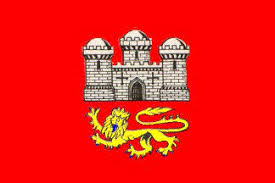 This is the Norwich flag. What do you think the flag represents? Design a flag for your village/town. What could you add? What would they mean to you?Maps:Find your house on Google Maps. What other types of houses are nearby? What other buildings or places of interest are nearby?Create your own map of your village. Include a key.Maps:Find your house on Google Maps. What other types of houses are nearby? What other buildings or places of interest are nearby?Create your own map of your village. Include a key.Keeping Active(Try at least two of the following this week. Get your family involved too!)Keeping Active(Try at least two of the following this week. Get your family involved too!)Keeping Active(Try at least two of the following this week. Get your family involved too!)Joe WicksDaily workouts on YoutubeBBC SupermoversChoose 2-3 different videosCosmic KidsAvailable on Youtubereal PE (password emailed to parents)Active Norfolk https://www.activenorfolk.org/active-at-homeGet OutsideGo for a walk/cycle around your local area 